Békés Megyei Lovas Szövetség				     Jegyzőkönyv2017. február 20-án, hétfőn 17 órakor, Békéscsabán, a Pegazus Lovasiskolában tartottuk elnökségi ülésünket.Jelen vannak: elnökség 4 fő, hiányzó: Kemecsi István, Gyeraj Andrásné, Janesz JánosNapirend:A beszámoló közgyűlés technikai előkészítése (terem, pogácsa, üdítő)A 2016-os beszámoló szóbeli kiegészítéseDíjazások Aktuális tennivalók (továbbképzés, szakági közgyűlések, stb.)EgyebekA napirendek megtárgyalása kapcsán áttekintettük a közgyűlés technikai előkészítésével kapcsolatos feladatokat, levezető elnök Bíró Zsolt lesz, az írásos előterjesztésekhez (beszámolók, versenynaptár tervezet) a szóbeli kiegészítéseket elfogadtuk.A díjazottakról döntöttünk:Tárgyjutalom: Szekeres Zsolt, Marottyí Csaba, Csontos Dominika, Urkom Szilvia.Oklevél: Németh Béla, Tuska Pál, Kovács BélaOklevél legeredményesebb egyesületek: Kentaur, Orosházi LE, Nimród LE, MIDEOklevél: Sarkadi LK, Sióréti Lovas, Tótkomlós Az egyebek között döntöttünk a Megye Lovassportjáért kitüntetés személyi javaslatáról, a szakági fórumok szervezési feladatairól, a REV 8április 2.) előkészületeiről, majd a fogathajtók edzés programját beszéltük meg, Újkígyós, március 25., előadók: Fülöp István, Mitykó Zsuzsi.  Békéscsaba, 2017. február 20.					 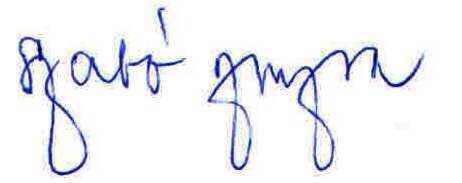 						Szabó Zsuzsa elnök